О признании утратившими силу некоторых нормативных правовых актовСовета Бойкопонурского сельского поселенияКалининского районаВ соответствии Федеральным законом от 6 октября 2003 года № 131-ФЗ "Об общих принципах организации местного самоуправления в Российской Федерации", Федеральным законом от 12 января 1996 года № 8-ФЗ "О погребении и похоронном деле", Законом Краснодарского края от 4 февраля 2004 года № 666-КЗ "О погребении и похоронном деле в Краснодарском крае", Уставом Бойкопонурского сельского поселения Калининского района, Совет Бойкопонурского сельского поселения Калининского района РЕШИЛ:1. Признать утратившими силу:решение Совета Бойкопонурского сельского поселения Калининского района от 19 февраля 2009 года № 151 "Об утверждении стоимости гарантированного перечня услуг по погребению";решение Совета Бойкопонурского сельского поселения Калининского района от 25 февраля 2022 года № 108 "О внесении изменений в решение Совета Бойкопонурского сельского поселения Калининского района от 19 февраля 2009 года № 151 "Об утверждении стоимости гарантированного перечня услуг по погребению";решение Совета Бойкопонурского сельского поселения Калининского района от 11 марта 2021 года № 74 "О внесении изменений в решение Совета Бойкопонурского сельского поселения Калининского района от 19 февраля 2009 года № 151 "Об утверждении стоимости гарантированного перечня услуг по погребению";решение Совета Бойкопонурского сельского поселения Калининского района от 17 марта 2020 года № 31 "О внесении изменений в решение Совета Бойкопонурского сельского поселения Калининского района от 19 февраля 2009 года № 151 "Об утверждении стоимости гарантированного перечня услуг по погребению";решение Совета Бойкопонурского сельского поселения Калининского района от 17 февраля 2017 года № 97 "О внесении изменений в решение Совета Бойкопонурского сельского поселения Калининского района от 19 февраля 2009 года № 151 "Об утверждении стоимости гарантированного перечня услуг по погребению";решение Совета Бойкопонурского сельского поселения Калининского района от 16 декабря 2014 года № 17 "О внесении изменений в решение Совета Бойкопонурского сельского поселения Калининского района от 19 февраля 2009 года № 151 "Об утверждении стоимости гарантированного перечня услуг по погребению";решение Совета Бойкопонурского сельского поселения Калининского района от 28 ноября 2013 года № 178 "О внесении изменений в решение Совета Бойкопонурского сельского поселения Калининского района от 19 февраля 2009 года № 151 "Об утверждении стоимости гарантированного перечня услуг по погребению";решение Совета Бойкопонурского сельского поселения Калининского района от 14 декабря 2012 года № 141 "О внесении изменений в решение Совета Бойкопонурского сельского поселения Калининского района от 19 февраля 2009 года № 151 "Об утверждении стоимости гарантированного перечня услуг по погребению";решение Совета Бойкопонурского сельского поселения Калининского района от 28 декабря 2011 года № 101 "О внесении изменений в решение Совета Бойкопонурского сельского поселения Калининского района от 19 февраля 2009 года № 151 "Об утверждении стоимости гарантированного перечня услуг по погребению";решение Совета Бойкопонурского сельского поселения Калининского района от 24 декабря 2010 года № 60 "О внесении изменений в решение Совета Бойкопонурского сельского поселения Калининского района от 19 февраля 2009 года № 151 "Об утверждении стоимости гарантированного перечня услуг по погребению".2. Обнародовать настоящее решение в установленном порядке и разместить на официальном сайте администрации Бойкопонурского сельского поселения Калининского района в информационно-телекоммуникационной сети "Интернет".3.  Контроль за выполнением настоящего решения возложить на постоянную комиссию Совета Бойкопонурского сельского поселения Калининского района по вопросам землепользования, строительства, благоустройства, транспорта, торговли и бытовому обслуживанию населения (Шевченко).4. Решение вступает в силу со дня его официального обнародования.	Глава Бойкопонурского сельского поселения Калининского района                                                                  Ю.Я. Чернявский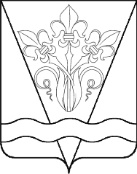 СОВЕТ БОЙКОПОНУРСКОГО СЕЛЬСКОГО ПОСЕЛЕНИЯКАЛИНИНСКОГО РАЙОНАСОВЕТ БОЙКОПОНУРСКОГО СЕЛЬСКОГО ПОСЕЛЕНИЯКАЛИНИНСКОГО РАЙОНАСОВЕТ БОЙКОПОНУРСКОГО СЕЛЬСКОГО ПОСЕЛЕНИЯКАЛИНИНСКОГО РАЙОНАСОВЕТ БОЙКОПОНУРСКОГО СЕЛЬСКОГО ПОСЕЛЕНИЯКАЛИНИНСКОГО РАЙОНАСОВЕТ БОЙКОПОНУРСКОГО СЕЛЬСКОГО ПОСЕЛЕНИЯКАЛИНИНСКОГО РАЙОНАСОВЕТ БОЙКОПОНУРСКОГО СЕЛЬСКОГО ПОСЕЛЕНИЯКАЛИНИНСКОГО РАЙОНАСОВЕТ БОЙКОПОНУРСКОГО СЕЛЬСКОГО ПОСЕЛЕНИЯКАЛИНИНСКОГО РАЙОНАРЕШЕНИЕРЕШЕНИЕРЕШЕНИЕРЕШЕНИЕРЕШЕНИЕРЕШЕНИЕРЕШЕНИЕот24.03.2023№143хутор Бойкопонурахутор Бойкопонурахутор Бойкопонурахутор Бойкопонурахутор Бойкопонурахутор Бойкопонурахутор Бойкопонура